のづくりのごの　（）　とは・・・？　　　　　　　　　　　　　　ひとりやのあるなどからのをでし、いただいたをとのとすることでからの・やのをです。では、「」をにの・の・などをにするため＜プラン＞をしました。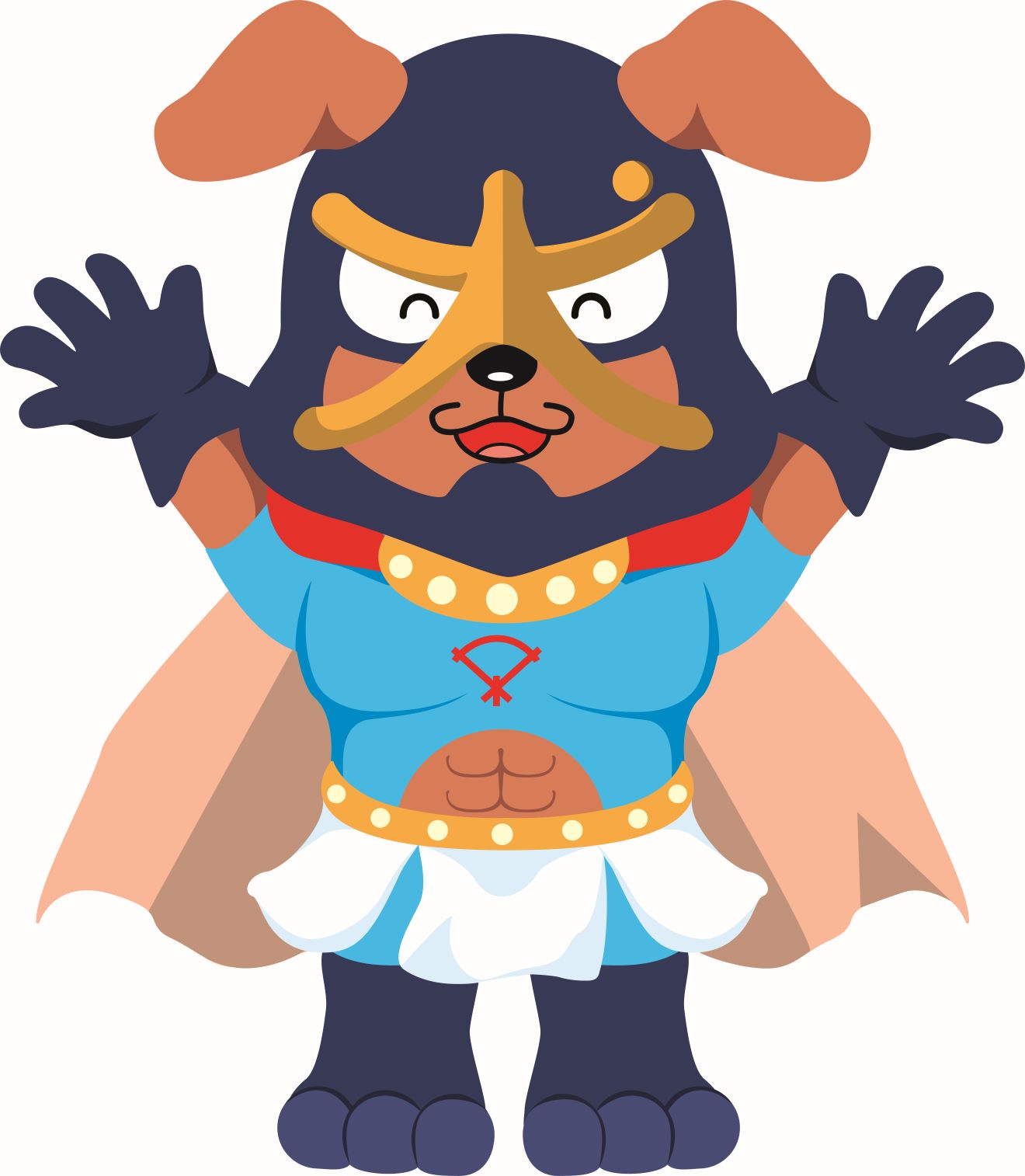 にするには、からののえやとともにからののつながりがになります！！ののいずれかのにするで、などによるなをことがながです。① １またはをする（）② Ａをする（）③ をする（）④ ６５のらしので、、のにを⑤ によるが３～５のを⑥ になケアがな（）（※）⑦ ①～⑥でを※でのが、でのをする、のためのがな●「のづくり」のきについて「のづくり」にをごのうえ、へごください。、をい、のへをします。※はの、またはのホームページからダウンロードできます。～～～～～～～～～～～～～～～～～～～～～～～～～～～～～～～～～～～～～～～～～～～～～～によって、ののがなされることをするものではなくは、なやをものではありませんので、ごください。～～～～～～～～～～～～～～～～～～～～～～～～～～～～～～～～～～～～～～～～～～～～～～●スムーズなのために（）がしたは、まずはのはでることをしましょう。にりののやをしましょう。●のごやのと、にするとをにめておきましょう。また、がなに、とできるとはらないので、のとにしましょう。●からえておくことからを、すぐにちせるにしましょう。や、いつもく、などのをいたやおをしておきましょう。●のに対してはのをすることがです。のをけ、にじてしましょう。やのやもしておきましょう。≪≫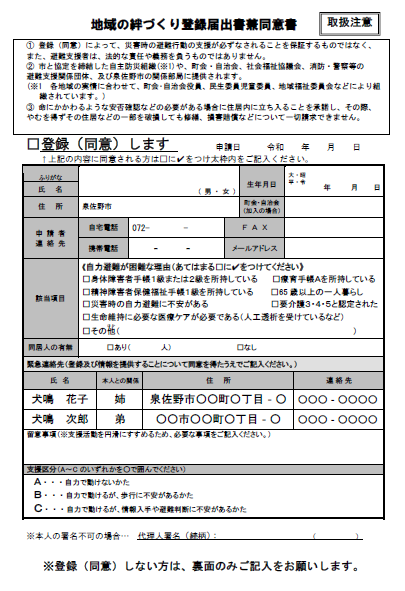 ※のボールペンはペンでしてください。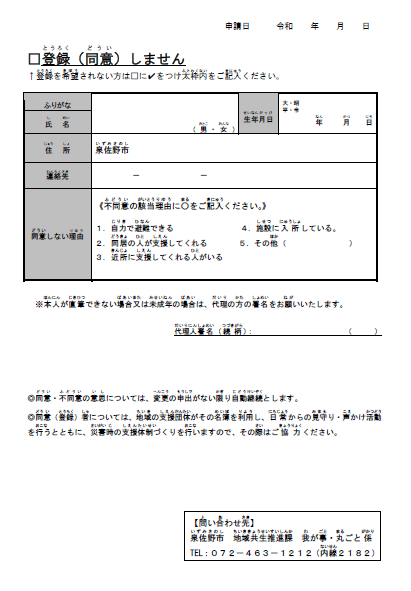 ●のやがののでずとなる（の、、オムツ、のメガネなど）をなどにれてしておきましょう。いざというときにになるは、ひとりいます。になものはかえてみましょう。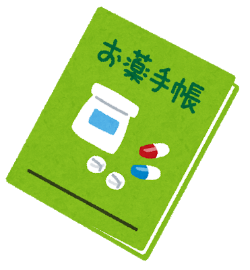 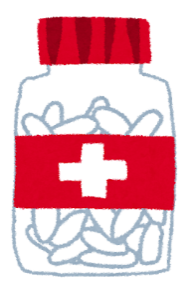 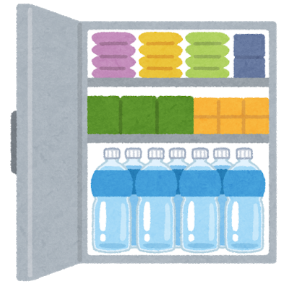 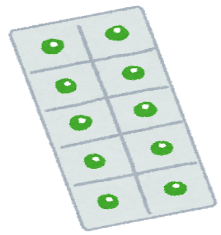 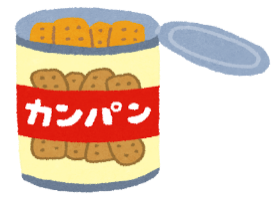 　や　　　　　　　　　んでいる　　　　　　おくすり　　（1につき１）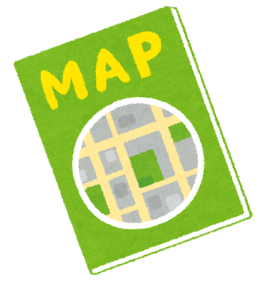 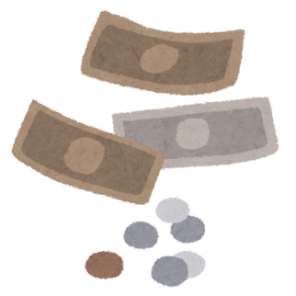 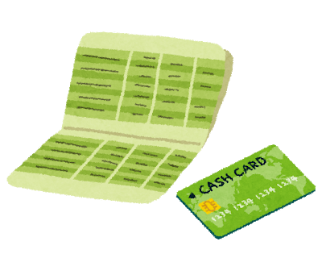 　　　　などの　　　　　　　　　（）　　　　　　　　マップ　　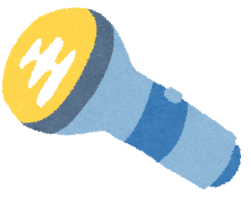 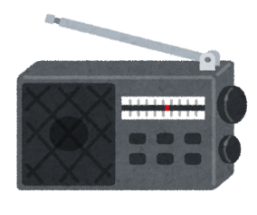 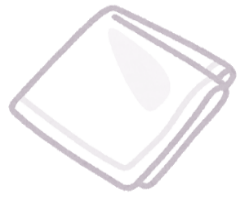 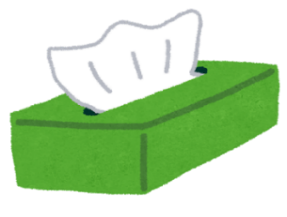 　　　ハンカチ、ティッシュ　　　　　　　　ラジオ　　　　　　　　 　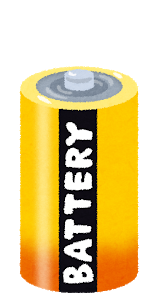 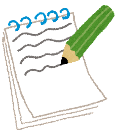 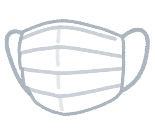 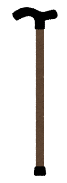 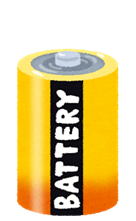 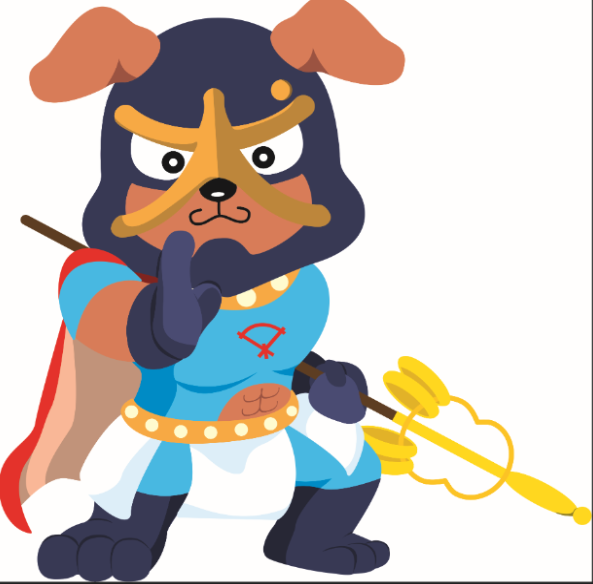 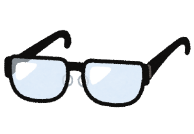 　　　　　　　　　　　　　　　（：・メガネ・その、な）　　　　　　　　　　